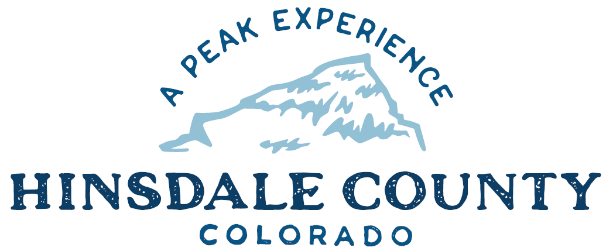 +HINSDALE COUNTYBOARD OF COUNTY COMMISSIONERS SPECIAL WORKSHOP & MEETINGCoursey Annex, 311 Henson Street, Lake CityWednesday, March 31, 2021 - 10 a.m.REVISED AgendaJoin Zoom Meetinghttps://us02web.zoom.us/j/81329424434?pwd=ZzQ3V3ArRWtMUkkyT1R1VnZOOU51dz09Meeting ID: 813 2942 4434Passcode: 255344Or call in:  346 248 7799 10 am WORKSHOPDiscuss Multi-model Options Fund (MMOF) grant application for County Road 30Open DiscussionCLOSE WORKSHOPOPEN REGULAR MEETINGConsider Multi-model Options Fund (MMOF) grant application for County Road 30Presentation of Bills to be Paid		ADJOURN11 a.m. Two or more Hinsdale County Commissioners will meet with representatives from DHM Design for a Lake San Cristobal site visit.2:30 p.m. Two or more Hinsdale County Commissioners may attend a Kick-off meeting for Lake City DIRT’s landmark project.Times stated are approximate and the agenda may be modified as necessary at the discretion of the Board.  The next Commissioner’s meeting is a workshop and regular meeting on Wednesday, April 7, 2021, unless otherwise noted.  